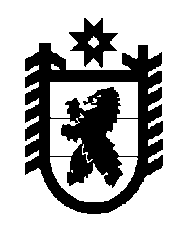 Российская Федерация Республика Карелия    РАСПОРЯЖЕНИЕГЛАВЫ РЕСПУБЛИКИ КАРЕЛИЯВнести в состав Совета по улучшению инвестиционного климата и развитию конкуренции в Республике Карелия (далее – Совет), утвержденный распоряжением Главы Республики Карелия от 17 июня 2013 года № 177-р (Собрание законодательства Республики Карелия, 2013, № 6, ст. 996; 2014, № 9, ст. 1606; 2016, № 2, ст. 224; № 11, ст. 2357), следующие изменения:включить в состав Совета следующих лиц:Парфенчиков А.О. – Глава Республики Карелия, председатель Совета; Чепик А.Е. – Первый заместитель Главы Республики Карелия – Премьер-министр Правительства Республики Карелия, заместитель председателя Совета; Буренков П.В. – исполняющий обязанности Министра экономиче-ского развития и промышленности Республики Карелия, секретарь Совета;Антошина Е.А. – Министр финансов Республики Карелия;Бахмет О.Н. – временно исполняющая обязанности председателя Федерального государственного бюджетного учреждения науки Федерального исследовательского центра «Карельский научный центр Российской академии наук» (по согласованию);Гнедых А.В. – руководитель Управления Федеральной налоговой службы по Республике Карелия (по согласованию);Дегтева Г.И. – директор филиала федерального государственного бюджетного учреждения «Федеральная кадастровая палата Федеральной службы государственной регистрации, кадастра и картографии» по Республике Карелия (по согласованию);Ермолаев О.А. – Министр строительства, жилищно-коммунального хозяйства и энергетики Республики Карелия;Корсаков И.Ю. – заместитель Премьер-министра Правительства Республики Карелия по вопросам здравоохранения и социальной защиты;Лабинов В.В. – заместитель Премьер-министра Правительства Республики Карелия – Министр сельского и рыбного хозяйства Республики Карелия;Подсадник Л.А. – заместитель Премьер-министра Правительства Республики Карелия по социальным вопросам;Раковский И.В. – председатель Союза рыбопромышленников Карелии (по согласованию);Родионов Д.А. – заместитель Премьер-министра Правительства Республики Карелия по вопросам экономики;Чебунина О.И. – заместитель Премьер-министра Правительства Республики Карелия по развитию инфраструктуры;  указать новые должности следующих лиц:Гришкова В.Н. – исполнительный директор Фонда по содействию кредитованию субъектов малого и среднего предпринимательства Республики Карелия (микрокредитная компания) (по согласованию);Кондратьева А.М. – руководитель Управления Федеральной службы государственной регистрации, кадастра и картографии по Республике Карелия (по согласованию);Савельев Ю.В. – генеральный директор акционерного общества «Корпорация развития Республики Карелия» (по согласованию); 3) исключить из состава Совета Арминена О.К., Ахокас И.И., Галашеву С.В., Галикеева Р.Ф., Галкина В.А., Ганина М.Е.,              Дроздова В.В., Жирнеля Е.В., Коваленко А.И., Косарева Д.Б.,                   Логинову Л.Ф., Позднякову А.В., Полякову Т.Н., Соколову О.А., Смирнову Э.И., Телицына В.Л., Тельнова О.В., Темнышева А.Э.,                    Улич В.В., Хидишяна Е.А., Худилайнена А.П., Чикалюка В.Ф., Шейновского О.И., Ширшова И.В.           ГлаваРеспублики Карелия                                                          А.О. Парфенчиковг. Петрозаводск14 июня 2018 года№ 318-р